EKOLOGICKÝ PROJEKT MŠ JENÍKOVICE,,Staráme se o naší Zemi s kozlíky“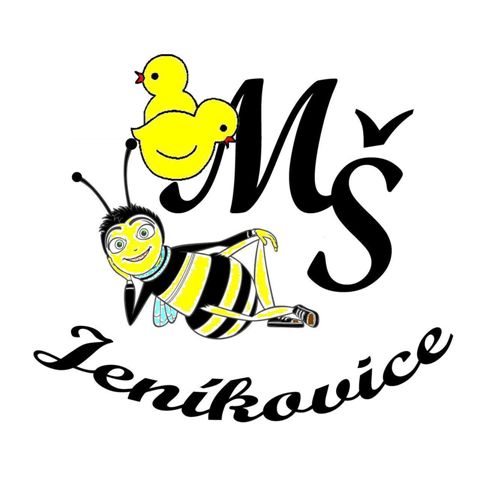 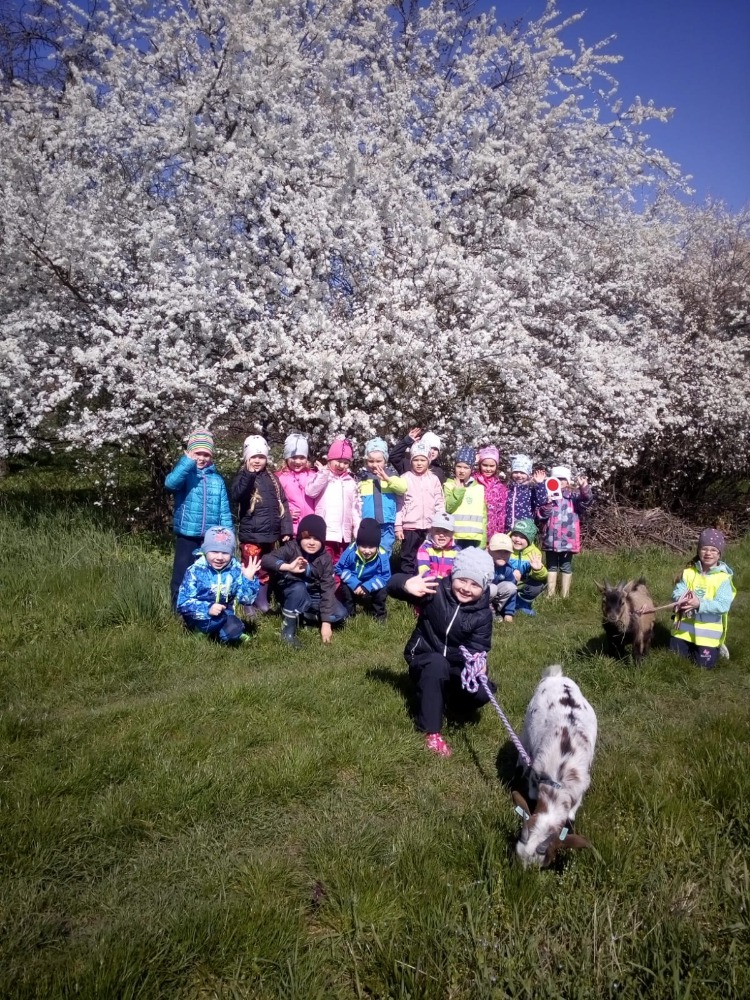 Charakteristika organizace a základní strategický rámecNázev: Mateřská škola, Jeníkovice      Forma: příspěvková organizaceZřizovatel: Obec JeníkoviceHlavním předmětem činnosti je všestranná výchova a vzdělávání v oblasti předškolní výchovy podle našeho školního vzdělávacího programu ,, Poznáváme svět s kozlíky “. Posláním školy je poskytnout předškolním dětem všestrannou výchovu a vzdělávání v podnětném prostředí, plném harmonie, nabízejícím všestranný rozvoj jejich osobnosti a pocit bezpečí s využitím okolní přírody, pomocí ŠVP s názvem „ Poznáváme svět s kozlíky ˮ, vytvořen pedagogickými pracovnicemi. Vize školy: být nadále vyhledávanou mateřskou školou pro rodiče děti. Do budoucna využívat dotace spojené s environmentálním vzděláváním a výchovou.Mateřská škola, Jeníkovice je vesnického typu. Má dvě třídy s názvy Kuřátka a Včeličky. Naše škola je rodinného typu, kde se děti cítí jako doma.  V rámci vzdělávání se děti mohou zúčastňovat přírodovědného kroužku. Celkově se zaměřujeme na ekologickou osvětu a lásku k přírodě.Náš ekologický projekt přináší v dnešní době připomenutí, jak důležité je chránit naší planetu. Dětská osvěta na toto téma je aktuální a velmi důležitá pro naši současnost, ale hlavně budoucnost. Pedagogové školky jsou zapojeni do sítě ekologických projektů pro MŠ Kapradíčko (Středisko ekologické výchovy SEVER, Hradec Králové). Škola je zapojena do projektu REMA SYSTÉM- Zelená škola.V čem je náš projekt výjimečný? Vede ty nejmenší děti k ekologickému myšlení. Podporuje vztah dětí k přírodě. Učí je správně zacházet s odpadem. Do ekologických aktivit zapojuje rodiče, zaměstnance školky i místní obyvatele. Promítají se zde i prvky environmentální oblasti v každodenní péči o naše kozlíky a dále v osvětě jak se chovat ke zvířatům (domácím, volně pobíhajícím, volně žijícím). Ochrana přírody je také součástí, protože v našem okolí je rozsáhlá vegetace, kterou je potřeba udržovat, neničit ji a chránit.Na pozemcích školy jsou k dispozici originální přírodní koutky, kde děti pěstují ovoce, zeleninu, bylinky a květiny a mohou zde i pozorovat různorodý hmyz, či obojživelníky. Děti vyrábějí v rámci kroužku krmítka, která instalují na obě zahrady a společně pozorují ptačí návštěvníky.AKČNÍ  PLÁNZhodnocení projektuNa konci každého školního roku bude vytvořena evaluace celého projektu. K dalšímu hodnocení vlivu našeho ekologického projektu nám může posloužit krátký dotazník, který nám poskytne názory rodičů a učitelů.Například:Má náš ekologický projekt jakýkoliv vliv na vaše dítě?Chrání děti přírodu a udržují své okolí v čistotě?Vědí vaše děti jak se postarat o živé zvíře?Platnost dokumentu od 1.9.2023V Jeníkovicích                                                               ………………………………Strategická prioritaOpatřeníAktivitaGarantČasový harmonogramPoznámkyEKOLOGIEProjekt ,,Staráme se o naší Zemi s kozlíky´´1.1.Ekologická výchova v rámci ŠVPa TVP1.Přírodovědný kroužek ve třídě Kuřátek2.Každodenní péče o kozlíky3.Zahradničení 4.Chov motýlůpedagogický kolektivzáří- červenzáří – srpenzáří- srpen                 probíháEKOLOGIEProjekt ,,Staráme se o naší Zemi s kozlíky´´1.1.Ekologická výchova v rámci ŠVPa TVP2.  Vycházky do přírody, farem, zemědělských oblastí, exkurzeučitelky na třídáchzáří - červenprobíháEKOLOGIEProjekt ,,Staráme se o naší Zemi s kozlíky´´1.1.Ekologická výchova v rámci ŠVPa TVPučitelky na třídáchzáří - červenprobíhá1.2.Volnočasové aktivity a společné akce1.Volnočasové aktivity s rodiči a dětmi,,Mami,tati pojď si hrát” v MŠ2.Drakiáda s rodičiučitelky na třídáchříjenlistopad1.2.Volnočasové aktivity a společné akce1.Vánoční jarmark s rodičiředitelka a pedagogický kolektivprosinec1.2.Volnočasové aktivity a společné akce1. Volnočasové aktivity s rodiči a dětmi,,Mami,tati pojď si hrát” v MŠVELIKONOČNÍ TVOŘENÍučitelky na třídáchduben1.2.Volnočasové aktivity a společné akce4. Společná akce s rodiči a dětmi na zahradě MŠ- Vypouštění motýlůředitelka a pedagogický kolektivkvěten1.3.Spolupráce s veřejností1.Sběr papíru2.Pomoc místních občanů při péči o kozlíky- dodávky krmiva atd.ředitelka MŠprovozní zaměstnanci MŠčtvrtletněnepravidelněpropagace-letáky po obci1.3.Spolupráce s veřejností2. Propagace akcí v regionálním tiskuředitelka MŠ1 x za měsícčasopis Halo3. Vánoční jarmarkkolektiv MŠPrvní adventní nedělepropagace- letáky, internet, obecní věstník1.5.Pracovníci4. Vítání občánků1. sebehodnocení pedagogů za školní rokpedagogučitelky2-3x do rokasrpenOÚ Jeníkovice1.5.Pracovníci2. účast na seminářích s eko tématikou, důsledná příprava akcí prolínání eko do všech výchovných složek, být vzorem šetření s vodou, energií atd.pedagogický sborzáří - srpenDVVPMASKapradíčko1.5.Pracovníci3. Zhodnocení projektu ,, Staráme se o naši Zemi s kozlíky”, vyvození závěrů, náprava, inovacepedagogický sbor, ředitelka MŠsrpenPedagogická rada